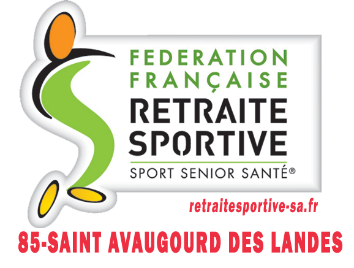 ACTIVITES  RS – LUNDI  9  NOVEMBRE  2020Quiz sur les spécialités culinaires françaises1. Au petit déjeuner les Français privilégient la de pain avec beurre et confiture. 
2. Le midi, les Bourguignons se prépareront peut-être un bœuf . 
3. En Champagne, on préférera des de Troyes. 
4. L'Alsace offrira une variété très grande de  .
5. Si vous descendez dans le Périgord, vous commanderez le gras. 
6. Au Mans, vous apprécierez les . 
7. La Provence s'exprimera dans des saveurs à l'huile d'. 
8. Elle puisera aussi dans les aromatiques en tous genres. 
9. En Touraine vous dégusterez une excellente au pot. 
10. A Marseille offrez-vous une parfumée!Remettre les mots dans le bon ordre pour recontituer les proverbessert Rien il faut partir ne à point de courirpleut il jours pleuvra Saint 40 à la plus Médard S'il tardOn fait d'omelette pas sans des œufs casser ne le pas bonheur ne fait L'argent aveugle est L'amourMieux vaut faire pitié que envie pas hirondelle fait le printemps Une nepas sans feu Il n'y a de fuméeAnagrammes : trouver un nouveau mot en changeant de place les lettres du mot de départ( par exemple, AIMER est l’anagramme de MARIE)mot de départdéfinition du mot à trouver mot à trouverPOTSJe dois m’arrêterOSERNom d’une fleurSOIRIls gouvernaient la FranceCHINELe chien dort dedansANGEA la piscine, on...FOISIl fait chaud, j’ai très....DIREPli du visageLIMELe plat préféré des oursPOULESert à mieux voirTROPLa gare des bateaux